Bentley Academy Charter School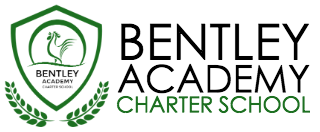 Board of Trustees Meeting Wednesday, July 26, 20175:30pm At the Salem Inn7 Summer Street, Salem MA 01970Mission:  Bentley Academy Charter School prepares all of its students for personal and academic success to get to and through college. Through a combination of high academic standards, data-derived instructional methods, and community supports and partnerships, Bentley Academy Charter School establishes the critical foundation necessary for students to thrive as they advance in their academic careers.5:30Call to Order 5:65-5:40 Approval of Minutes (Action Required) 5:40-5:50Head of School Update and Academic Update 5:50-6:00Accountability Plan (action required)6:00-7:45Strategic Planning Special guest: John Tarvin, Claremont Consulting8:00Adjourn Next meeting: TBA